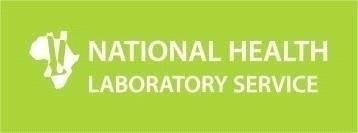 NATIONAL HEALTH LABORATORY SERVICE (NHLS)   REQUEST FOR QUOTATIONS  You are hereby invited to submit Quotation for the requirements of National Health Laboratory service   This RFQ is subject to the general conditions of the RFQ, National Treasury’s general conditions of contract (GCC) and, if applicable, any other special conditions of contract (SCC).   The following particulars must be furnished    Information of the Bidder   I certify that the information furnished on this form is true and correct.    I further accept that, in addition to cancellation of a contract, action may be taken against me should this declaration prove to be false.   _________________________________________   Name of bidder (duly authorised)    _________________________________________   Signature of bidder   ________________________________________     	Date   	   _________________________________________   Capacity under which this RFQ is signed    TERMS AND CONDITIONS OF REQUEST FOR QUOTATION (RFQ)   This document may contain confidential information that is the property of the NHLS and the   Client. NHLS    No part of the contents may be used, copied, disclosed or conveyed in whole or in part to any   party in any manner whatsoever other than for preparing a proposal in response to this Bid, without prior written permission from NHLS Ltd and the Client.   All Copyright and Intellectual Property herein vests with NHLS and its Client.   Late and incomplete submissions will not be accepted.   Price Declaration must be completed, and Should the total RFQ prices differ, the one   indicated on the price declaration shall be considered the correct price.   Any bidder who has reasons to believe that the RFQ specification is based on a specific brand   must inform NHLS before RFQ closing date.   Bidders are required to submit a valid Tax Clearance Certificate and Tax clearance   verification PIN, Failure to submit the Tax Pin and valid Tax Clearance Certificate will result in  the invalidation of this RFQ.    It is the responsibility of the bidder to ensure that NHLS is in possession of the bidder’s valid Tax Clearance certificate. The onus is on the bidder to ensure that NHLS receives a valid Tax Certificate as soon as the validity of the said certificate expires.   A compulsory/non-compulsory pre-proposal RFQ/site meeting will be conducted at   [CNR DIKORTTE AND HOSTAL STREET AT BRAAMFONTEIN AT FS AND NW MANAGEMENT OFFICES (MEET AT MAIN GATE)] on the [23 OCTOBER 2018], at [10:00AM] for a period of ± hours. The briefing session will start punctually and information will not be repeated for the benefit of Respondents arriving late.    A Certificate of Attendance in the form attached hereto must be completed and submitted with your  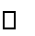 Proposal as proof of attendance is required for a compulsory site meeting and/or RFQ briefing.   Respondents arriving after the allocated time of the briefing session and failing to attend the compulsory RFQ/Site briefing will be disqualified   No services must be rendered or goods delivered before an official NHLS Purchase Order form has been received.   This RFQ will be evaluated in terms of the 80/20 preference point system prescribed by the Preferential Procurement Regulations, 2011.   All questions regarding this RFQ must be forwarded to the buyer within 24 hours after the RFQ has been issued.   It is the responsibility of the bidder to ensure that its response reaches NHLS on or before the closing date and time of the RFQ.   FOR HAND DELIVERIES OF RESPONSES, PLEASE SUBMIT THE RFQ DOCUMENT TO NHLS MAIN RECEPTION IN THE RFQ BOX.     PLEASE DO NOT SUBMIT RFQ RESPONSES IN THE TENDER BOX AS THE RFQ RESPONSES DEPOSITED IN THE TENDER BOX SHALL NOT BE CONSIDERED.   2. RESPONSE FORMAT   BIDDERS SHALL SUBMIT PROPOSED RESPONSE IN ACCORDANCE WITH THE SPECIFIED BELOW. FAILURE TO DO SO SHALL RESULT DISQULIFICATION THE BIDDER’S RESPONSE.   Schedule Index   Schedule 1: RFQ document   Schedule 2:  valid Tax Clearance Certificate and Tax verification PIN    Schedule 3: Price (Submit the price in a sealed envelope.)    Schedule 4: Preferential Procurement Claim form and the Certified copy of the B-  BBEE Status Level Verification Certificate (SBD 6)   Schedule 5: Declaration of interest (SBD 4)   Schedule 8: Declaration of Bidders’ past supply chain practices (SBD 8)   Schedule 7: Certificate of independent bid determination (SBD 9)   Schedule 8: General Conditions of Contract   Schedule 9: Local Content Declaration of the Local Content designated (SBD 6.2)   Schedule 10: Attendance for a compulsory briefing session, if applicable             1.ADMINISTRATIVE COMPLIANCE   The following will be used to evaluate bids administratively:    Fully completed and signed SBD4   Submission of and valid tax clearance and Tax Verification Pin   Proof of registration on Central Supplier Database (CSD)   Preferential Procurement Claim form   Copy of the B-BBEE Verification Certificate(s) issued by an authorised body or person, or a sworn affidavit prescribed by the B-BBEE Codes of Good Practice.   The service providers to have agree with NHLS general contract terms conditions   Next step of evaluation is the “technical” or so called “functional” evaluation which is purely based on NHLS specifications and Scope of Work. NHLS end-user department (who requested the RFQ), Procurement Services, Finance and subject specialists are part of the Cross Functional Evaluation Team (CFET) meeting which is chaired by the Procurement Officer Functionality is the technical evaluation of the bidders’ proposal.    Should functionality be included in the RFQ as a threshold, the RFQ document must clearly state the minimum score to be achieved if bidders are to be further evaluated on price and preference.  Responses that do not meet the threshold for technical will not progress further.  (if applicable)   The final stage of evaluation is done after the CFET has reached their verdict and is done by NHLS Procurement Services. B-BBEE score (commercial evaluation) is added in order to get the final order of merit for the bidders being evaluated.        	1.3.1  	The evaluation of the Proposal shall be based on the price and B-BBEE scorecard   -       FORM OF QUOTATION     SUPPLIER:             QUOTATION NO:    DESCRIPTION: REPLACE FLOORING TO FS AND NW MANAGEMENT OFFICES IN BRAAMFONTEIN                                                                                        NOTE:  “Provide details and registration confirmation with CIDB in terms of the CIDB Act 38 of 2000. Provide proof of grading level GB1 NHLS STANDARD SPECIFICATIONNOTE:Always read specification in conjunction with Bill of Quantities and Plan (if plan is applicable and supplied)All Quantities measured are indicative and will be re-measured on completionSpecific products to be used, to be confirmed in Bill of QuantitiesAll materials and products to be used, to be ISO 9001 accreditedVariation orders can only be approved in writing by the NHLS Project Manager (certificate to be issued confirming VO and price implication)All inspections will be conducted by NHLS Project ManagerAll the contractors will be requested to provides NHLS with at least one (1) reference for a project less than R50, 000.00, at least Two (2) for the project more than R50,000.00 and less than R100,000.00 and at least three (3) references more than R100,000.00 up wards if the contractor has not done similar project of similar amount with NHLS or completion letter on a letter head with a contacts, and NHLS delegates can also visit the work done as referred on the reference.Provide comprehensive safety file, work will be only allowed to commence after the file has been formally approve by NHLSGUARANTEE, MAINTENANCE, PENALTY AND RETENTION PERIODThe Guarantee and Maintenance period shall be for 12 months commencing on the date of Practical completion and acceptance of the Installation. During the Guarantee period the Contractor shall repair all defects in the Installation which may arise as a result of inferior quality materials or faulty workmanship. 5% retention of the contract price will be held back for a period of 3 months after date of Practical completion and acceptance of the installationThe fact that the Installation will be used and occupied by the Employer during the guarantee period shall in no way exempt the Contractor from his responsibility under this clauseShould a non-urgent fault occur during the guarantee period the Contractor will be advised and he shall repair the fault in good timeShould a fault occur during the guarantee period, that is in the opinion of the Project Manager of an urgent nature, then the Contractor will be advised and shall proceed immediately to rectify the faultShould a fault occur during the guarantee period, that is in the opinion of the Project Manager of an urgent nature, and the Contractor is not available, the Employer shall reserve the right to obtain the services of any available Contractor to repair the fault. The cost of such repair work shall be borne by the Contractor in accordance with the escalated rates. In such a case the faulty equipment shall be kept for scrutiny by the Contractor. If this occurs during the retention period and retention money is still due to the Contractor, such claim from the Alternative Contractor, will be deducted from the Retention fundShould the frequency and breakdown/s, in the opinion of the Project Manager, become so regular as to constitute and unacceptable state of affairs or should the installation or portions thereof prove to be unacceptable, the Contractor shall upon receipt of a written instruction from the Project Manager, replace portions/components or even the entire installation if need be, at his own cost as prescribed by the Project Manager Where the practical completion is not reached by the date stated in the Tender/ RFQ document or by the revised date granted by the Project Manager, the Contractor shall be liable to a Penalty determent by the Project Manager, which is in this instance .1% (point 1 percent) of the Tender/ RFQ Total value, Per Day 										…/2-2-PRELIMINARIESTenderer’s attention is drawn to the fact that the Hospital and Laboratory will be fully operational during the building process. The work will have to be carried out in phases and at times that must be liased and agreed to with the Business Manager and Hospital Management. This might result in certain work being carried out at certain times only, even after hours of weekends. Also note that sensitive electronic equipment are in use and no work that cause a vibration can be carried out when these equipment are in operation. Operating theaters in the vicinity of the building work will also be in use during the building program and the Contractor must liase closely with the Hospital Management and obtain their written consent and permission, before removing and/or servicing equipment/structures, that might interfere with the running of the theaters or any other service/s. The use of certain lifts for moving of material will also have to be agreed to with the Hospital Management. The tenderer must allow for this in his prices since no additional claim will be entertained in this regard TENDERS SHOULD BE BASED ON THE FOLLOWING SPECIFICATIONSSITE APPLICATIONRepair workRepairs to cracks 0.2mm to 2mmRake out with a scraped bladeRemove dust and debrisFill with pure acrylic, paintable, flexible crack fillerCracks over 2mmOpen out with a carborundum disk into a V shape minimum 3mm wideRemove dust and debrisWet the crack and fill with damp 1:4 cement/sand mortar properly compacted into the cracksRepairs to Mortar JointsScrape out unsound mortarPoint solidly with 1:3 cement/sand mortar properly compacted into the jointsRepairs to Painted Wall Surface Coating Remove loose paint with a sharp paint a scraper or hand-held pneumatic engraving tools fitted with flat chisel headsFeather edges of tightly bonded paint with a rough to medium grit paperBuilt up paint covering flush with general surface areaPreparation GenerallyMaterials used in preparation to be types recommended by their manufacturers and the coating manufacturer for the situation and surfaces being preparedApply in strict accordance with the manufacturers specificationApply oil based stoppers/fillers after priming. Apply water based stoppers/fillers before priming unless recommended otherwise by manufacturer. Patch prime water based stoppers/fillers when applied after primingEnsure that doors and opening windows, etc, are “eased” as necessary before coating. Prime any resulting bare areasPlastered surfaces and fibre cement boards to be washed down and allowed to dry completelyUnfinished concrete surfaces clean with 1:4 solution of spirit of salts: waterAll floors where painting is to be carried out to be swept clean, walls dusted down and unpainted surfaces protectedEfflorescence Remove surface salts and other loose material with a stiff brush or coarse dry clothLeave for 48 hours and repeat process if further efflorescence occursSand glossy surfaces to provide a key for finish…/3-3-IronmongeryRemove from surfaces to be coated and re-fit on completion. Do not remove hinges unless instructed to do soPreviously Uncoated Timber Ensure that large and loose knots are removed and made good with sound timber of the same species. Sand down flushEnsure that surfaces are clean and remove all oil, grease and excessive natural oils with suitable solventsSand to a smooth, even finish with arrises rounded or easedRemove resinous bleeding by heat, apply two coats of knotting to resinous areas and all knots and allow to dryEnsure that head of fasteners are countersunk sufficiently to hold stopping/filling. Fill nail and screw holes, joints, cracks, holes, depressions, open or coarse grain with matching coloured stopper/filler worked well in and finished off flush with surface. Sand smooth and remove dustSand down to remove all plaster stains pencil marks and other blemishes from timber that is to be oiled or stainedPreviously Coated TimberStrip any existing cracked or flaking varnish back to fresh woodSand down any discoloured areas to fresh woodEnsure that surfaces are clean and remove all oil, grease and excessive natural oils with suitable solventsSound varnish to be sanded with 360 grit paperUncoated Masonry/Render Remove dirt, surface deposits, loose and faking material with a stiff brushFill holes and cracks flush with surface, rub downUnpainted PlasterRemove dirt and surface deposits with a stiff brushRub down to remove nibs, trowel marks and plaster splashesLightly rub over trowelled glossy plaster with worn abrasive paperFill depressions, holes and cracks and lightly rub down flush with surfaceSteel GenerallyRemove all loose and faking paintFeather edges of tightly bonding paintRusted AreasClean disk sand and wire brush to remove rustClean bare steel patches with a solvent washRust convertor only to be used on small areas where hand cleaning is ineffectiveApply with a stiff brush ensuring penetration into any pittingInspect after two hours and recoat areas showing unconverted red rustPrime surfaces as soon as possible after cleaning, and in any case within four hoursCoatingPainting Generally Operatives must be appropriately skilled and experienced in the use of specified materials and methods of applicationDo not use materials that show any bittiness when applied. Do not thin or intermix unless specified or recommended otherwise. If materials are found to have been thinned without authorization, the Project Manager may require an additional application of additional coatsAny priming as soon as possible on the same day as preparation is completed, ensure that coats are of adequate thickness and suit surface porosityAdjacent coats of the same material must be of a different tint to ensure that each coat provides complete coverageApply coatings to clean, dust free, suitable dry surfaces in dry atmospheric conditions and after any previous coats have hardened. Lightly abrade between coats as necessaryApply coatings evenly to give a smooth finish of uniform colour, free from brush marks, nibs, sags, runs and other defects. Cut in neatly and cleanly. Do not splash or mark adjacent surfacesKeep all surfaces clean and free from dust during coating and drying. Adequately protect completed work from damage											4/…-4-Painted Joinery/woodworkBefore priming preservative treated timber, any cut surfaces to be retreated and all end grain to be liberally coated allowing it to soak in before recoating itPre-primed woodwork to be lightly rubbed down and patch prime to match existingPrime: One coat primer, two coats to end grain which will be paintedFinish: Two coats Alkyd gloss, sanded down between coatsStainingCheck with stain manufacturer if primer is required for the species of timber and type of previously applied treatment. Apply stain in flowing coats. Redistribute excess material by brushing before stain has set. Allow not less than 12 hours between coatsVarnishingThin first coat with white spirits according to manufacturer’s recommendationsBrush well in avoiding aeration and lay offApply further coats of varnish, rubbing down lightly between coats along the grainBead Glazing to Coated TimberBefore Glazing: Apply first two coats to rebates and beadsConcealed Joinery SurfacesInaccessible parts of joinery constructions are to be primed and/or coated before assemblyWhere one or more additional coats are specified to be applied, they must be applied to all surfaces, including those that will be concealed when incorporated into the buildingWooden DoorsVarnish or paint bottom edges before hangingCompletionEnsure that opening lights/windows/hinges and other moving parts move freely. Remove all masking tape and temporary coverings afterwardsProtectionAdequately protect all surfaces that are not to be coatedProtect all surfaces from dust and dampWhere doors are delivered to site in a finished condition, provide all necessary protection to the doors when applying coatings to the framesAir-conditionersContractor to provide adequate power supply to air con unit12 month warrantee to be included Contractor is liable for any damages to structure All work must be SABS approvedEach air con to be separately wired via isolator from the DB board and connected with a circuit breaker (see size and Phase requirements as stipulated in Bill)D/P Isolator to be installed and connected adjacent to air-con unit internally (see size and Phase requirements as stipulated in Bill)Electrical Certificate Of Compliance to be issued on completionAllow for drilling through wall and plaster/ patch and paint afterwards. Piping to installed through walls only, never glass panesAll piping/cabling to be in PVC trunking / ducting. Allow for correct lenghtsUnits always to be heating and cooling (unless otherwise stipulated in Bill)All piping, brackets, gas up to commissioning to be included in pricingSupply units of the following Manufacturers: Samsung, LG, Carrier, Daiken, YorkAll Air-cons to be Inverter type										5/-5-PlumbingOnly registered Plumbers to be employed for any plumbing & drainage workAllow for ± 2m2  tiling above each basin and sinkAllow for A Grade Glazed white tiles, 152 x 152mm, 5 – 6.5mm thickSinks size: 1350mm x 535mm unless otherwise specified in bill of quantities Sink mixer for tea room sink to be 15mm chrome plated brass mixer type tapAll basins to be white glazed, each fitted with an approved 32mm chrome plated brass waste fitting with screwed outlet, and a 15mm chrome plated brass elbow action tap connected to water supplyAll sinks to be stand alone stainless steel sink, work area, splash back on Pre-manufactured 40 x 32mm  stainless steel square tubing frames, 4 legs on adjustable pedestals. Exposed surfaces having a smooth finish, each fitted with an approved 32mm chrome plated brass waste fitting with screwed outlet, and a 15mm chrome plated brass Hospital goose neck tapStainless steel grade 316 or Type 304 to be used for stainless steel sinksAll material to be SABS approvedMake sure all existing water pipes and waste is in good working condition All existing basins and sinks to be washed and cleanedOn each water supply line, a ball valve need to be installed as close as possible to outlet, this includes basins, sinks, toiletsEach tap to be visibly marked with “H” or a “Red” mark for Hot water and “C” or a “Blue” mark for Cold waterGeysers: Install makes such as Franky, Kwikhot or similar. Install on a drip tray with drain pipe to outside, pressure valve, safety valve, shut off valve, overflow pipe. Isolator to be installed at least 1m from Geyser, hot and cold water supply lines to be bonded and earthed. Isolator to be wired to DB with dedicated double pole circuit breaker.Toilets: these shall be deemed to include the following: WC Pan, flush valve or 11 litre cistern with flushing apparatus, float valve and flush pipe and all finishings to pipes and cistern. To be the wash down type, approximately 400 high manufactured of white glazed fireclay or vitreous china, each provided with the compatible “P” or “S” –Traps, jointed to Pan. Pans and traps to be set on and encased in Class B concrete not less than 100mm thick at any point or positionWall mounted bowl urinals: to be of white glazed fireclay or vitreous china, approximately 700 x 380mm in size with back flush entry, secured to wall with at least 2 concealed hanger brackets. Each urinal to be fitted with 38mm chrome plated domical grating, urinal flushing valve complete with push button assembly, spreader and all other necessary chrome plated brass fittings as well as a chrome plated brass bottle trapHydroboil installations: Install always above sink (see bill of quantities for size)Emergency shower: complete body shower with eye station. Flow rate to be 60 litre per minute. At floor level, 700mm below shower head, the radius of water reaching the floor should be 200mm. At the eye station flow rate should be 6 litre per minute at a flow pressure safe enough not to injure the User. This unit to be 1 metre from floor level. Make use of emergency showers as supplied by Broen, Bull Maurice Trading or similar ElectricalOnly registered Electricians to be employed for any electrical workWires to be used for sockets outlets; 2.5mm2 PVCColour for 2- compartment steel/PVC power skirting unless differently  specified in bill of quantities (colour to be confirmed)Normal plugs to be white and dedicated plugs to be red Electrician to consult with Lab Manager regarding lab equipment when circuit are installed to prevent overloading, new plug points to be wired from distribution board and marked properly Legend card in DB to be up to dateElectrical Certificate Of Completion to be issued on completionAll material to be SABS approvedAll installations to comply with SANS10142 installation rulesAll additional /replaced plugs, isolators and light switches must be labelled on the cover and Distribution BoardCircuit breakers to be SABS approved and type and size to be confirmed with Project Manager before installationHydroboils: wire from DB Board with 30Amp double pole isolator next to Unit (at least 1m away) and 20Amp circuit breaker in DB boardSHADEPORTS:Item					Single			Double			TriplePitch Height				900			1350			1350Clearance					2100			2100			2100Width					3000			5000			7500Length of span				5500			5500			5500Cross					50 x 2			50 x 2			57 x 2Cable					6mm galvanized in all casesHoops					42 x 2			42 x 2			50 x 2Cantilever (bottom)				50 x 2Cantilever (top arm)			42 x 2Cantilever (brace)				34 x 2Columns					165 x 3.5 x 4000Columns					50 x 2			76 x 2			76 x 2Foundations				500 x 600 x 900Concrete					20 MPA for allThe hanging braces must be bracedThe hanging brace must have a 12.5 degree angleThe hoops must be rolled on a rolling machine and not cranked/ bendColour greenThe cotton used for sewing the nets must be UV resistant 									6/…-6-Workbenches & TopsWorktops to be 32mm thick, either 600mm or 900mm , Formica brand postform - white (unless otherwise stipulated in Bill)Where necessary 75mm holes must be drilled in worktops to accommodate computer cables and power supply to machinery and be made good with a plastic grommetPre-manufacture 30mm x 30mm steel square tubing frames as supplied by SA Lab or similar, sections of 1 000mm wide and 500mm deep or 1000mm wide and 800mm deep, for postform tops. All 4 legs to be on lockable castors or adjustable inserts as per BOQ wheel diameter 100mm. Bench Units to be equipped with water, basins, sinks, to be om adjustable pedestals. Benches could be 730mm or 900mm high (see bill of quantities) Sections to be bolted together, not welded. All steelwork to be epoxy powder coated in dove grey colour.  CupboardsSteel epoxy powder coated white cupboards to be manufactured by SA Lab or similar and assembled. Units specified in bill will be either a 4 drawer (450mm wide) or 2 doors with 1 shelve unit (750mm wide). Exterior and Interior to be White powder coated. Doors to be affixed with 2 brass piano hinges each and drawers to be mounted on runners. Each drawer and door to be equipped with a PVC recessed handle. All floor cupboards to be on 4 castors each, front wheels to be lockable. All doors to be double panelled for stability. See bill of quantities for sizes and combinations. In kitchens timber cupboards to be manufactured and installed with 16mm melamine covered pressed wood. All cupboards to be on 100mm pedestals. Exterior to be Oak finish and Interior to be white finish. All visible exterior edges to be finished in Oak and internally white. Each drawer face and door to have wrap around finish. Doors to be affixed on 2 hinges each and drawers on runners. Each drawer and door to be equipped with an aluminium handleDoorsAll doors to be hung in such a way that the clearance gap between door and frame after hanging shall not exceed 2mm at sides and head. The floor clearance to be preferably 2mm but may be increased to accommodate an uneven floor finish. Exterior doors shall be hung on brass hinges. Aluminium frame glass doors to have 6mm safety laminated glass fitted, to be hung on aluminium hinges, not less than 4 hinges on a 2 100mm high door. On higher doors at least 5 hinges should be fitted. The glass door must have a mid-rail with bottom half either glass or solid aluminium, the aluminium door profile must be 90mm all-round All exterior doors to be fitted with an aluminium and rubber weather strip at the bottom. Each door to be equipped with 2 door handles. Type to be confirmed by Project Manager. Behind every door a door stop should be installed on top of the floor to prevent the door handle making contact with the wall – clearance between wall and door handle to be approximately 20mm.PaintTwo final coats of White paint to all surfaces, ceiling and walls. Door colours to be confirmed by Project Manager,  if not varnishedExisting pipes against wall must be colour coded painted, for example gas, water, oxygenRhino board surface to receive Rhinolite to a smooth finish on dry wallsBefore painting can commence, every defect/uneven surface must be repairedPatch prime new and exposed plaster areas with 1 coat and allow drying. Coat 1 may be thinned up to 10% with mineral turpentine to aid absorption.   Allow 4 hours drying time at 23º c . Three (3) coats of paint to dry wall. Paint texture and type to match existing, Colour for walls and steel frames to be white unless otherwise confirmed by Project Manager One coat metal primer to steel work and two coats final oil based enamelPaint to be Plascon double velvet, Dulux, Prominent or similar											7/…             -7-VINYL FloorsOnly use Heavy duty safety Vinyl flooring which should be slip resistant and factory sealed with Polyurethane as supplied by Marley or Polyfloor. Roll to be at least 2 metres wide and vinyl 2 - 2.5 mm thick. Colour to be confirmed by Project Manager. Sample to be signed off by Project Manager before installation commencesEnsure that the sub-floor is completely smooth, level, hard, dry and clean before laying commences  Joints to be butted, grooved and heat welded ensuring that the welding rod bonds to more than 70% of the sheet thickness. It is essential that on completion the installation be rolled, in both directions with an articulated 68kg three sectional metal floor roller. Skirting; install coving where wall meets floor and continue with vinyl floor 100mm high. Finish off with Vinyl/PVC RibbonInstallation to be done by an approved Installer in accordance with the Manufacturers specifications TILE FloorsEnsure that the sub-floor is completely smooth, level, hard, dry and clean before laying commences Only use A Grade Acid resisting Ceramic tiles, 10mm thick, 300 x 300mm in sizeUse SABS approved tile cement and apply as per Manufacturers instructions (colour to be confirmed by Project Manager)Use SABS approved water proof Acid resistant grout. Gaps 5 – 10mm  (colour grey)Skirtings to be 100mm high where required, coved at junction with floor and rounded on top edge CARPET FloorsEnsure that the sub-floor is completely smooth, level, hard, dry and clean before laying commences. Installation to be done by an approved Installer in accordance with the Manufacturer’s specifications TILE WallsEnsure that the wall is completely smooth, level, hard, dry and clean before laying commences Only use A Grade Acid resisting Ceramic tiles, 10mm thick, 300 x 300mm in sizeUse SABS approved tile cement and apply as per Manufacturers instructions (colour to be confirmed by Project Manager)Use SABS approved water proof Acid resistant grout. Gaps 5 – 10mm  (colour grey)All edges and corners to be finished off with PVC edging strips. Colour to be confirmed per job depending on tile colour.GlazingAll Internal glass in panes not exceeding 1.5m² of surface area shall be 4mm clear float glassAll Internal glass in panes exceeding 1.5m² of surface area shall be 6mm  laminated safety glass with a Manufacturer’s warranty against defects and discolorationAll Exterior glass up to a height of 10m in panes not exceeding 2.9m²of surface area shall be 6.38mm PVB Laminated annealed safety glass. Above 10m the Project Manager should appoint a Glazing Competent Person Mirrors to comply with SABS requirements. Unframed mirrors to have polished edgesAll glass in aluminium doors and frames to be fitted with 6mm laminated safety glassAll exterior facing windows to be tinted with Klingshield or similar product, unless otherwise stipulated. Colour to be confirmed by Project Manager										8/…            -8-BlindsVertical Group 3 blinds to be installed (colour to be confirmed by Project Manager)Blinds to be re-measured on site before manufacturing and installationVertical blinds to be 127mmHorizontal blinds 50mmHorizontal blinds to be either Aluminium/ Wood Venetian conformation on the BOQMeasurements given is only for tendering purposeSuspended ceilingsInstall suspended ceilings as per Manufacturers instructions such as Donn Products or similar. Panels to be vinyl cladded smooth white panels, 1200 x 600 x 12.5mm on suspended pre-painted exposed tee trusses, including main and cross tees, hangers, grids, etc., all level and properly secured. At edges use 25mm pre-painted shadow line aluminium cornicesPartitioningDrywall partitioning construction and support frame system including finishes to be as per Manufacturer’s specificationsMinimum requirement GPG Gypsum Gyproe Standard 40 Db, ½ hour fire rating with a stud (63.5mm) and track system. Positioning at 600mm cc fixed to 63.5mm top & bottom track clad on both sides with 12.5mm taper edged rhino board affixed with 25mm drywall screws at 220mm ccAll corners to be finished off with drywall corner strips. All joints to be taped, jointed and smoothed before paintingAluminium skirtings to be affixed to all drywall partitioning unless otherwise specifiedDoor and window frames fitted in drywall partitioning to be installed as per Manufacturer’s specificationsLockers (Timber)Timber lockers to be manufactured and assembled with 16mm melamine covered pressed wood. Exterior to be Oak melamine finish, including all visible edges. Interior to be White melamine finish, including all visible edges and backing. If the back side of any cupboard will be visible after installation, those exposed areas or entire area should be cladded with white melamine. Inside dimensions of each cubicle to be 300mm². Units to be assembled 3 on top of each other. Each locker to have a wrap around Oak melamine finished door, affixed with piano hinges. Each locker to be equipped with a lock and 2 keys as well as an aluminium  handle (no plastic handles). Each stack of 3 to be assembled as 1 unit and 100mm adjustable chrome plated legs to be affixed underneath bottom locker.Lab Coat Hooks Lab coat hooks must be aluminium base and hooks with a minimum of three per set Lockers (Steel)Solid steel lockers which should be epoxy powder coated to be supplied. Sets to be single 4 tier lockers. Colour to Ivory/Beige/Karoo. Each door to be lockable and correct size padlocks with 2 keys each, per locker, to be providedLocksAll exterior door locks to have 4 lever mortice locks with 2 keys each fitted (unless otherwise specified in bill)All interior door locks to have 2 lever mortice locks with 2 keys each fitted (unless otherwise specified in bill)All security type gates to have 7 lever locks with 2 keys each fittedAll timber lockers to have normal cupboard locks with 2 keys each fittedAll steel lockers to have padlocks with 2 keys each fittedSteel shelvingOnly powder coated grey steel shelving to be installed in storage areas, archives & wash up areas (no wood allowed). Shelving to be of an adjustable type with each shelve at least 500mm wide and 450mm deep.  Bottom shelve to be at least 200mm from the floor and top shelve not higher than 2 100mm. In between top and bottom another 3 shelves, evenly spaced, to be fitted (in total 5 tier shelving). Each vertical steel supports to be affixed to the wall at, at least 2 positions in the top half. As supplied by Krost shelving or similar										9/…-9-SignageAll interior signs to be White Perspex with smooth edges, with vinyl (7 year) applied onto the PerspexAll exterior signs to be White Chromadek , with vinyl (7 year) applied onto the metalColour code:Pantone: Coated – 383C / Uncoated – 397 UCMYK – C:40 M:0 Y:100 K0RGB – R:166 G:206 B:54Artwork to be signed off by Project Manager before sign is manufactured									9/…-9-PLEASE TAKE NOTE THAT THE ABOVE SPECIFICATIONS AND MEASUREMENTS ARE SUBJECT TO CHANGE AS MAY BE DETERMINED BY THE FINAL APPROVED DRAWINGS OR COMPULSARY SITE MEETING FOR THE JOB IN QUESTIONWORKS AGREEMENTContractor: The contactor shall:Provide adequate supervision and management of the worksProvide toilet facilities for use by his workers except where provided by the employerStorage space is not always available for material and sufficient arrangements should be catered for and included in pricingSubmit all local authority notices by the worksComply with all statutes, regulations and bylaws of local or other authorities having jurisdiction regarding the execution of the works and obtain all certificates and other documents required by such authoritiesNotify the Project Manager where compliance with any statute, regulation or bylaw requires a change or variation to the works upon which such change shall be deemed to be a contract instruction Immediately begin the works and continue at a rate of progress satisfactory to the Project Manager in terms of the agreementComply with all contract instructions in good timeBring the works, within the constructed period, to practical completion in terms of completionBring the works to final completion  Surplus material and waste to be carted away to a suitable dumping site to be found by the Contractor, outside the boundary of the siteCompletion	Practical CompletionThe Project Manager shall inspect the works from time to time to give the contractor interpretations and guidance on the standard and state of completion of the works which he will require the contractor to achieve for practical completionThe contractor shall inform the Project Manager of the date on which he expects to achieve practical completionThe Project Manager shall inspect the works on or before the date requested by the contractor Where the works:Has reached practical completion the Project Manager shall at once issue a certificate of practical completion to the contractorHas not reached practical completion the Project Manager  shall issue a practical completion list to the contractor detailing the outstanding work to be done and defects to be rectified to achieve practical completionIs not ready for practical completion inspection the Project Manager shall issue a list as a general guide to the contractor of the outstanding areas of work and defects to be attended to before he can request a further inspectionFinal CompletionWithin seven calendar days of practical completion the Project Manager shall prepare and issue to the contractor a final completion list detailing the incomplete work and defects to be rectified within a reasonable periodThe defects liability period of fourteen calendar days shall start on the date of practical completionOn the expiry of the defects liability period the Project Manager shall immediately inspect the works for final completion. Where the works:Has reached final completion the Project Manager shall at once issue a certificate of final completion to the contractor									10/…-10-Has not reached final completion the Project Manager shall issue a defects list to the contractor detailing any incomplete work and defects to be rectified before the Project Manager will undertake a further inspection Where the contractor has achieved final completion the latent defects liability period shall end three years from the date of final completion Employer	The employer shall:Hand over the site to the contractor by the date stated in the schedule. The construction period and latent defects liability period shall commence with the hand over of the siteArrange for water, sewer and electrical connections as required and pay all fees concerning thisProvide water and electricity as required for the execution of the works free of chargeNot issue instructions to, interfere with, hinder or obstruct any of the contractor's workers or any other persons employed or acting on behalf of the contractorRisk and InsuranceThe Contractor indemnifies the NHLS against any loss in respect of claims from other parties arising out of or due to the execution of the works or occupation of the site by the contractor consequent upon:Death or bodily injury or illness of any personPhysical loss and damage to any property other than the worksRemoval of or interference with lateral support of an adjoining propertyThe contractor shall take out insurances in respect of his employees as are required by law Where, in the opinion of the Project Manager , loss and damage to the works due to the contractor's negligence the contractor shall be liable for such loss and damageThe contractor shall in all circumstances be at risk for loss of, or damage to his construction plant or vehicles The contractor shall enclose the site along the facades where work is being done. He shall furthermore allow for all the required scaffolding, gantries, hoarding, etc to safeguard pedestrian traffic on the sidewalks or paths as well as vehicular traffic in the streetsThe form of scaffolding, gantries, hoardings, etc, must be fully detailed in his “method statement” as previously required. It is not the intention to prohibit or deviate pedestrians or traffic during construction and Tenderers are to account for this when pricing the TenderAdequate warning signs/ lights/ etc are to be employed where required. If the Tenderer  requires the full pavement width and even part of the adjacent street then he must make all the necessary arrangements with local authorities for the pavement and street closure as well as pay for all fees in connection therewith including the loss of income due to parking metersThe existing premises will be occupied  at all times and the Contractor will be required to keep all noise to a minimumSafetyFrom the date of site handover to the Contractor until the completed work is handed back to the Employer, the Contractor shall be responsible for maintaining safe working conditions on siteThe Contractor shall be responsible in terms of the Occupational Health and Safety Act, 1993     ( Act No 85 of 1993) and the regulations promulgated in terms of the Act or Factories, Machinery and Buildings Work Act, whichever is applicableThe Contractor shall be responsible for supplying and installing the required safety signs as determined by the Occupational Health and Safety Act, 1993 ( Act No 85 of 1993) All safety signs shall comply with the requirements of the latest edition of SANS 11861 as ApplicableProgrammeThe Contractor shall submit his programme of work to the Project Manager not later than 14 days after the Contractor has been notified of the acceptance of his tender. If necessary, the Project Manager may instruct the Contractor to adjust his programme to suit other activities                                                                     end	2. 	INSTRUCTION TO BIDDERS     	3.1  	Price Declaration Form     	Please indicate your total  	RFQ  price  here:   R________________________________(compulsory) Important:    It is mandatory to indicate your total RFQ price as requested above. This price must be the same as the total RFQ price you submit in your pricing schedule. Should the total RFQ prices differ, the one indicated above shall be considered the correct price.    The following must be noted:   All prices must be VAT inclusive and must be quoted in South African Rand (ZAR).   All prices must be firm and fixed from the tender closing date and for the duration of the contract   All the consortium or joint venture partners must submit a complete set of the latest audited financial statements.   All bidders must cost according to the costing template provided or this will lead to  disqualification.   The cost of delivery, labour etc. must be included in this proposal.   Bidders must keep all items listed below in stock.   We undertake to hold this offer open for acceptance for a period of 60 days from the date of submission of offers.  We further undertake that upon final acceptance of our offer, we will commence with delivery when required to do so by the Client.   RFQ Number .........................................   Name of bidder   ............................................................................................................                  4  	MANDATORY REQUIREMENTS            If a bidder does not comply fully with each of the mandatory requirements, it shall be regarded as mandatory non-performance/non-compliance and the proposal shall be disqualified. No “unanswered” questions will be allowed. If a response to a question has been indicated as comply but not elaborated upon or substantiated it shall be regarded as mandatory non- performance/non-compliance and the bid shall be disqualified. Bidders shall provide full and accurate answers to the mandatory questions posed in this document, and, where required, explicitly state either “Comply/Accept (with a “Yes”)” or “Do not comply/do not accept (with a “No”)” regarding compliance to the requirements. Bidders must substantiate their responses to all mandatory questions. PLEASE NOTE: If the response does not substantiate any of the points or requirements in the body of the tender, it will be deemed to not comply, even if the ‘Comply’ field has been marked. Costs for evaluation studies in each laboratory will be paid by the supplier  Please note:  All documentation to substantiate the mandatory requirements has to be supplied.    5.PREFERENTIAL PROCUREMENT CLAIM FORM SBD 6.1   PREFERENCE POINTS CLAIM FORM IN TERMS OF THE PREFERENTIAL PROCUREMENT  REGULATIONS 2011     	•   	   This preference form must form part of all Bids invited.  It contains general information and serves as a claim form for preference points for Broad-Based Black Economic Empowerment (B-BBEE) Status Level of Contribution      	NB:   	Prior to completing this form, bidders must study the general conditions,   definitions and directives applicable in respect of B-BBEE, as prescribed in the  preferential procurement regulations, 2011.          GENERAL CONDITIONS   The following preference point systems are applicable to all Bids:     	1.1  	The following preference point systems are applicable to all bids:     	1.1  	The following preference point systems are applicable to all bids:   the 80/20 system for requirements with a Rand value equal to above R30 000 and up to R50 million   the 90/10 system for requirements with a Rand value above R50 million and above including taxes:     	1.3  	Preference points for this bid shall be awarded for:    Price; and   Specific contract participation goals, as specified in the attached forms.   1.5. The purchaser reserves the right to require of a bidder, either before a Bid is adjudicated or at any  time subsequently, to substantiate any claim in regard to preferences, in any manner required by the purchaser.   Definitions   “all applicable taxes” includes value-added tax, pay as you earn, income tax,   unemployment insurance fund contributions and skills development levies;   “B-BBEE” means broad-based black economic empowerment as defined in section 1 of the  Broad-Based Black Economic Empowerment Act;   “B-BBEE status level of contributor” means the B-BBEE status received by a measured   entity based on its overall performance using the relevant scorecard contained in the Codes of  Good Practice on Black Economic Empowerment, issued in terms of section 9(1) of the   Broad-Based Black Economic Empowerment Act;   “bid” means a written offer in a prescribed or stipulated form in response to an invitation by   an organ of state for the provision of services, works or goods, through price quotations, advertised competitive bidding processes or proposals;    “Broad-Based Black Economic Empowerment Act” means the Broad-Based Black  Economic Empowerment Act, 2003 (Act No. 53 of 2003);   “comparative price” means the price after the factors of a non-firm price and all   unconditional discounts that can be utilised have been taken into consideration;   “consortium or joint venture” means an association of persons for the purpose of   combining their expertise, property, capital, efforts, skill and knowledge in an activity for the  execution of a contract;   “contract” means the agreement that results from the acceptance of a bid by an organ of   state;   “EME” means any enterprise with annual total revenue of R5 million or less;   “Firm price” means the price that is only subject to adjustments in accordance with the   actual increase or decrease resulting from the change, imposition, or abolition of customs or excise duty and any other duty, levy, or tax, which, in terms of the law or regulation, is binding on the contractor and demonstrably has an influence on the price of any supplies, or the rendering costs of any service, for the execution of the contract;   “functionality” means the measurement according to predetermined norms, as set out in   the bid documents, of a service or commodity that is designed to be practical and useful,  working or operating, taking into account, among other factors, the quality, reliability, viability and durability of a service and the technical capacity and ability of a bidder;    “non-firm prices” means all prices other than “firm” prices;    “person” includes a juristic person;   “rand value” means the total estimated value of a contract in South African currency,   calculated at the time of bid invitations, and includes all applicable taxes and excise duties;   “sub-contract” means the primary contractor’s assigning, leasing, making out work to, or   employing, another person to support such primary contractor in the execution of part of a  project in terms of the contract;    “total revenue” bears the same meaning assigned to this expression in the Codes of Good Practice on Black Economic Empowerment, issued in terms of section 9(1) of the BroadBased  Black Economic Empowerment Act and promulgated in the Government Gazette on 9   February 2007;     “trust” means the arrangement through which the property of one person is made over or            bequeathed to a trustee to administer such property for the benefit of another person; and   “trustee” means any person, including the founder of a trust, to whom property is    	bequeathed in    	order for such property to be administered for the benefit of another person.   Adjudication using a point system   The bidder obtaining the highest number of total points will be awarded the contract.   Preference points shall be calculated after prices have been brought to a comparative basis   taking into account all factors of non-firm prices and all unconditional discounts;   Points scored must be rounded off to the nearest two (2) decimal places.   In the event that two or more Bids have scored equal total points, the successful bid must be   the one scoring the highest number of preference points for B-BBEE.     However, when functionality is part of the evaluation process and two or more Bids have   scored equal points including equal preference points for B-BBEE, the successful bid must be the one scoring the highest score for functionality.    Should two or more Bids be equal in all respects; the award shall be decided by the drawing   of lots.    Bidders who qualify as EMEs in terms of the B-BBEE Act must submit a certificate issued by   an Accounting Officer as contemplated in the CCA or a Verification Agency accredited by   SANAS or a Registered Auditor. Registered auditors do not need to meet the prerequisite for  IRBA’s approval for the purpose of conducting verification and issuing EMEs with B-BBEE     	Status Level Certificates.   	   Bidders other than EMEs must submit their original and valid B-BBEE status level verification   certificate or a certified copy thereof, substantiating their B-BBEE rating issued by a Registered Auditor approved by IRBA or a Verification Agency accredited by SANAS.   A trust, consortium or joint venture, will qualify for points for their B-BBEE status level as a   legal entity, provided that the entity submits their B-BBEE status level certificate.    A trust, consortium or joint venture will qualify for points for their B-BBEE status level as an   unincorporated entity, provided that the entity submits their consolidated B-BBEE scorecard as if they were a group structure and that such a consolidated B-BBEE scorecard is prepared for every separate bid.   Tertiary institutions and public entities will be required to submit their B-BBEE status level   certificates in terms of the specialised scorecard contained in the B-BBEE Codes of Good Practice.   A person will not be awarded points for B-BBEE status level if it is indicated in the bid   documents that such a bidder intends sub-contracting more than 25% of the value of the contract to any other enterprise that does not qualify for at least the points that such a bidder qualifies for, unless the intended sub-contractor is an EME that has the capability and ability to execute the sub-contract    A person awarded a contract may not sub-contract more than 25% of the value of the   contract to any other enterprise that does not have an equal or higher B-BBEE status level than the person concerned, unless the contract is sub-contracted to an EME that has the capability and ability to execute the sub-contract    Bid declaration   Bidders who claim points in respect of B-BBEE status level of contribution must complete the   following:   B-BBEE status level of contribution claimed in terms of paragraphs 1.3.1.2 and 5.1   B-BBEE Status Level of Contribution: ___________ = ________ (maximum of 20 points)                (Points claimed in respect of paragraph 7.1 must be in accordance with the table reflected in   paragraph 5.1 and must be substantiated by means of a B-BBEE certificate issued by a Verification Agency accredited by SANAS or a Registered Auditor approved by IRBA or an Accounting Officer as contemplated in the CCA).   Sub-contracting (Refer to paragraphs 5.7 and 5.8 above)   Will any portion of the contract be sub-contracted?     YES / NO (delete which is not applicable)    If yes, indicate:   what percentage of the contract will be subcontracted?   ____________________________% 8.1.1.2   	  	the name of the sub-contractor?   ______________________________________________   the B-BBEE status level of the subcontractor?     	   	___________________________________   whether the sub-contractor is an EME?   	YES / NO (delete which is not   applicable)   Declaration with regard to company/firm   Name of company/firm ___________________________________________________   VAT registration number    ____________________________________________________   Company registration number .......................................................................   ___________________________________________________   Type of company/ firm    Partnership/Joint Venture / Consortium    One-person business/sole propriety    Close corporation    Company    (Pty) Limited   [Tick applicable box]   Describe principal business activities   Company classification    Manufacturer    Supplier    Professional service provider    Other service providers, e.g. transporter.     	   	[Tick applicable box]   Total number of years the company/firm has been in business? ……………………………………   I/we, the undersigned, who is / are duly authorised to do so on behalf of the company/firm,  certify that the points claimed, based on the B-BBE status level of contribution indicated in paragraph 7 of the foregoing certificate, qualifies the company/ firm for the preference(s) shown and I / we acknowledge that:   The information furnished is true and correct;   The preference points claimed are in accordance with the General Conditions as   indicated in paragraph 1 of this form.   In the event of a contract being awarded as a result of points claimed as shown   in paragraph 7, the contractor may be required to furnish documentary proof to the  satisfaction of the purchaser that the claims are correct;    If the B-BBEE status level of contribution has been claimed or obtained on a   fraudulent basis or any of the conditions of contract have not been fulfilled, the purchaser  may, in addition to any other remedy it may have –   disqualify the person from the bidding process;   recover costs, losses or damages it has incurred or suffered as a result of that   person’s conduct;   cancel the contract and claim any damages which it has suffered as a result  of   having to make less favourable arrangements due to such cancellation;   restrict the bidder or contractor, its shareholders and directors, or only the   shareholders and directors who acted on a fraudulent basis, from obtaining business from any organ of state for a period not exceeding ten (10) years, after the audi alteram partem (hear the other side) rule has been applied; and forward the matter for criminal prosecution.   Witnesses:   _____________________________    	     	   	   	   	   	   	_________________________________       	   	   	   	   	Signature(s) of bidder(s)   ____________________________     	   	   	   	   	Date:      	   	Address: __________________________   TAX CLEARANCE REQUIREMENTS SBD 2   It is a condition of Bid that the taxes of the successful bidder must be in order, or that   satisfactory arrangements have been made with South African Revenue Service (SARS) to meet the bidder’s tax obligations.    In order to meet this requirement bidder are required to complete in full the attached form TCC 001 “Application for a Tax Clearance Certificate” and submit it to any SARS branch office nationally. The tax clearance certificate requirements are also applicable to foreign bidders/individuals who wish to submit Bids.    SARS shall then furnish the bidder with a tax clearance certificate that shall be valid for a   period of one (1) year from the date of approval.    The original tax clearance certificate must be submitted together with the Bid. Failure to   submit the original and valid tax clearance certificate shall result in the invalidation of the Bid.  Certified copies of the tax clearance certificate shall not be acceptable.    In Bids where Consortia / Joint Ventures / subcontractors are involved, each party must   submit a separate tax clearance certificate.    Copies of the TCC 001 “Application for a Tax Clearance Certificate” form are available from   any SARS branch office nationally or on the website www.sars.gov.za.    Applications for the tax clearance certificates may also be made via eFiling. In order to use   this provision, taxpayers shall need to register with SARS as eFilers through the website  www.sars.gov.za.     5.DECLARATION OF INTEREST SBD 4   Declaration of interest   1.1 Any legal person, including persons employed by the state¹, or persons having  a kinship with persons employed by the state, including a blood relationship, may make  an offer or offers in terms of this invitation to bid (includes a price quotation, advertised  competitive bid, limited bid or proposal).  In view of possible allegations of favouritism,  should the resulting bid, or part thereof, be awarded to persons employed by the state,  or to persons connected with or related to them, it is required that the bidder or his/her  authorised representative declare his/her position in relation to the  evaluating/adjudicating authority where:    the bidder is employed by the state; and/or   the legal person on whose behalf the bidding document is signed, has a relationship with persons/a person who are/is involved in the evaluation and/or adjudication of the bid(s), or where it is known that such a relationship exists between the person or persons for or on whose behalf the declarant acts and persons who are involved with the evaluation and/or adjudication of the bid.    1.2 In order to give effect to the above, the following questionnaire must be completed and   submitted with the Bid.   Full name of bidder or his or her representative: ____________________________________   Identity number:   _________________________________________________________   Position   occupied   	in   	the   company   	(director,   	trustee,   	shareholder)   ______________________   Company registration number   ______________________________________________   Tax reference number   _____________________________________________________   VAT registration number   ___________________________________________________   The names of all directors / trustees / shareholders / members, their individual identity numbers,  tax reference numbers and, if applicable, employee / persal numbers must be indicated in paragraph 3 below. _______________   “State” means:   any national or provincial department, national or provincial public entity or constitutional institution within the meaning of the Public Finance Management Act, 1999 (Act No. 1 of 1999);   • any municipality or municipal entity;     provincial legislature;    national Assembly or the national Council of provinces; or    •  Parliament.             1.2.6.2 Any legal person, including persons employed by the state, or    persons having a kinship with persons employed by the State, including a blood   relationship, may make an offer or offers in terms of this invitation to bid (includes a  price quotation, advertised competitive bid, limited bid or proposal). In view of possible  allegations of favouritism, should the resulting Bid, or part thereof, be awarded to  persons employed by the State, or to persons connected with or related to them, it is  required that the bidder or his/her authorised representative declare his/her position in  relation to the evaluating/adjudicating authority where:    1.2.6.2.1 the bidder is employed by the state; and/or   1.2.6.2.2the legal person on whose behalf the bidding document is signed, has a  relationship with persons/a person who are/is involved in the evaluation and/or   adjudication of the Bid(s), or where it is known that such a relationship exists between  the person or persons for or on whose behalf the declarant acts and persons who are  involved with the evaluation and/or adjudication of the Bid.    2. In order to give effect to the above, the following questionnaire must be completed and submitted with the Bid.   Full name of the bidder or his or her representative:  ………………………………………………………….   Identity number: ………………………………………………………………………………………………….............   Position occupied in the company (director, trustee, shareholder²): …………………………………   Company registration number:  ………………………………………………………………………..…….   Tax Reference Number: ………………………………………………………………………………….………     	2.6  	VAT Registration Number: ………………………………………………………………………………....   2.6.1  The names of all directors / trustees / shareholders / members, their individual identity  numbers,              tax reference numbers and, if applicable, employee / persal numbers must be indicated in paragraph 3 below.     	2.7  	Are you or any person connected with the bidder  	     	YES / NO   presently employed by the state?     	2.7.1  	If so, furnish the following particulars:   Name of person / director / trustee / shareholder/ member:   _____________________________   Name of state institution at which you or the person connected to the bidder is employed    ______________________________________________________________________  _   Position occupied in the state institution:   ____________________________________________   Any other particulars:   ______________________________________________________________   If you are presently employed by the state, did you obtain YES / NO the appropriate authority to undertake remunerative work outside employment in the public sector?                       If yes, did you attached proof of such authority to the Bid YES / NO   document?   (NOTE Failure to submit proof of such authority, where applicable,         may result in the disqualification of the RFQ.)     	•   	If not, furnish reasons for non-submission of such proof:   _________________________________________________________________  _   Did you or your spouse, or any of the company’s directors /       	YES / NO trustees / shareholders / members or their spouses conduct business with the state in the previous twelve months?     	2.8.1 If so, furnish other particulars:   __________________________________________________   __________________________________________________________________________  Do you, or any person connected with the bidder, have  	YES / NO any relationship (family, friend, other) with a person    employed by the state and who may be involved with the evaluation and or adjudication of this bid?     	2.9.1  	If so, furnish other particulars:   ______________________________________________________________________  _     	2.10  	Are you, or any person connected with the bidder, YES/NO   	   aware of any relationship (family, friend, other) between any other bidder and any person employed by the state who may be involved with the evaluation and/or adjudication of this Bid?   2.10.1 If so, furnish other particulars:   _______________________________________________________________________     	2.11  	Do you or any of the directors / trustees / shareholders / members YES/NO   of the company have any interest in any other related companies whether  or not they are bidding for this contract?   2.11.1 If so, furnish other particulars:   ______________________________________________________________________   Full details of directors / trustees / members / shareholders   Declaration   I, the undersigned (name) ____________________________________________________ certify that the information furnished in paragraphs 2 and 3 above is correct.    I accept that the State may reject the bid or act against me in terms of paragraph 23 of the GCC should this declaration prove to be false.       	   	Signature  	                             	Date                Name of bidder  	     	   	  Position SCHEDULE 9: Declaration Certificate for Local Production and Content for Designated Sectors (SBD 6.2)   DECLARATION CERTIFICATE FOR LOCAL PRODUCTION AND CONTENT FOR DESIGNATED SECTORS    This Standard Bidding Document (SBD) must form part of all bids invited. It contains general information and serves as a declaration form for local content (local production and local content are used interchangeably).   Before completing this declaration, bidders must study the General Conditions, Definitions, Directives applicable in respect of Local Content as prescribed in the Preferential Procurement Regulations, 2017,  the South African Bureau of Standards (SABS) approved technical specification number SATS  1286:2011 (Edition 1) and the Guidance on the Calculation of Local Content together with the Local  Content Declaration Templates [Annex C (Local Content Declaration: Summary Schedule), D (Imported Content Declaration: Supporting Schedule to Annex C) and E (Local Content Declaration:   Supporting Schedule to Annex C)].   General Conditions   Preferential Procurement Regulations, 2017 (Regulation 8) make provision for the promotion of   local production and content.   Regulation 8. (2) prescribes that in the case of designated sectors, organs of state must advertise such tenders with the specific bidding condition that only locally produced or manufactured goods, with a stipulated minimum threshold for local production and content will be considered.   Where necessary, for tenders referred to in paragraph 1.2 above, a two stage bidding process may be followed, where the first stage involves a minimum threshold for local production and content and the second stage price and B-BBEE.   A person awarded a contract in relation to a designated sector, may not sub-contract in such a manner that the local production and content of the overall value of the contract is reduced to below the stipulated minimum threshold.   The local content (LC) expressed as a percentage of the bid price must be calculated in accordance with the SABS approved technical specification number SATS 1286: 2011 as follows:   LC = [1 - x / y] * 100 Where  x = is the imported content in Rand   y = is the bid price in Rand excluding value added tax (VAT)    Prices referred to in the determination of x must be converted to Rand (ZAR) by using the exchange rate published by South African Reserve Bank (SARB) on the date of advertisement of the bid as indicated in paragraph 3.1 below.   The SABS approved technical specification number SATS 1286:2011 is accessible on http://www.thedti.gov.za/industrial_development/ip.jsp at no cost.     A bid may be disqualified if this Declaration Certificate and the Annex C (Local Content  Declaration: Summary Schedule) are not submitted as part of the bid documentation;    The stipulated minimum threshold(s) for local production and content (refer to Annex A of SATS 1286:2011) for this bid is/are as follows:     	Description of services, works or goods          	Stipulated minimum threshold     	_______________________________      	        _______%     _______________________________      _______%   _______________________________      _______%   Does any portion of the goods or services offered have any imported content?    	    	    	   	   	   	   	   	   	(Tick applicable box)   If yes, the rate(s) of exchange to be used in this bid to calculate the local content as prescribed  in paragraph 1.5 of the general conditions must be the rate(s) published by SARB for the specific currency on the date of advertisement of the bid.   The relevant rates of exchange information is accessible on www.resbank.co.za.     Indicate the rate(s) of exchange against the appropriate currency in the table below (refer to Annex A of SATS 1286:2011):   NB: Bidders must submit proof of the SARB rate (s) of exchange used.   Where, after the award of a bid, challenges are experienced in meeting the stipulated minimum  threshold for local content the dti must be informed accordingly in order for the dti to verify and in consultation with the AO/AA provide directives in this regard.   LOCAL CONTENT DECLARATION   (REFER TO ANNEX B OF SATS 1286:2011)   SATS 1286.2011  ANNEX C   Note: VAT to be excluded from all calculations   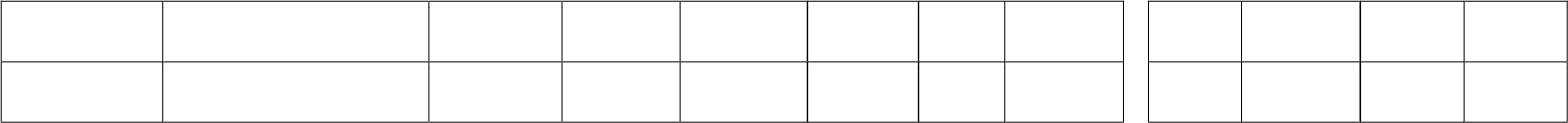 23   Signature  of tenderer from Annex B:    Date:    24   Declaration of Bidders Past Supply Chain Practices     SBD 8   DECLARATION OF BIDDER’S PAST SUPPLY CHAIN MANAGEMENT PRACTICES   This Standard Bidding Document must form part of all Bids invited.    It serves as a declaration to be used by institutions in ensuring that when goods and services are being procured, all reasonable steps are taken to combat the abuse of the supply chain management system.    The Bid of any bidder may be disregarded if that bidder, or any of its directors have:   abused the institution’s supply chain management system;   committed fraud or any other improper conduct in relation to such system; or    	failed to perform on any previous contract.   In order to give effect to the above, the following questionnaire must be completed and submitted with the Bid.   CERTIFICATION   I, the undersigned (full name) _____________________________________________ certify that the information furnished on this declaration form is true and correct.   I accept that, in addition to cancellation of a contract, action may be taken against me should this declaration prove to be false.     	   	Signature   	                             	Date     	   	Position    	   	   	Name of bidder   Js365bW   CERTIFICATE OF INDEPENDENT BID DETERMINATION  	SBD 9   This Standard Bidding Document (SBD) must form part of all Bids invited.   Section 4 (1) (b) (iii) of the Competition Act No. 89 of 1998, as amended, prohibits an   agreement between, or concerted practice by, firms, or a decision by an association of firms, if it is between parties in a horizontal relationship and if it involves collusive bidding (or bid rigging). Collusive bidding is a pe se prohibition meaning that it cannot be justified under any grounds.   Treasury Regulation 16A9 prescribes that accounting officers and accounting authorities   must take all reasonable steps to prevent abuse of the supply chain management system and authorises accounting officers and accounting authorities to:   disregard the bid of any bidder if that bidder or any of its directors have abused the  institution’s supply chain management system and/or committed fraud or any other improper conduct in relation to such system.   cancel a contract awarded to a supplier of goods and services if the supplier committed any   corrupt or fraudulent act during the bidding process or the execution of that contract.   This SBD serves as a certificate of declaration that would be used by institutions to ensure   that, when Bids are considered, reasonable steps are taken to prevent any form of bid rigging.    In order to give effect to the above, the attached Certificate of Bid Determination (SBD 9)   must be completed and submitted with the bid:   I, the undersigned, in submitting the accompanying bid:   ________________________________________________________________________ (Bid  number and description)   in response to the invitation for the bid made by:   ______________________________________________________________________   (Name of institution)   do hereby make the following statements that I certify to be true and complete in every respect:   I certify, on behalf of: ___________________________________________________ that:   (Name of bidder)   I have read and I understand the contents of this certificate;   I understand that the accompanying bid will be disqualified if this certificate is found not to be true and complete in every respect;   I am authorised by the bidder to sign this certificate, and to submit the accompanying bid, on behalf of the bidder;   Each person whose signature appears on the accompanying bid has been authorised by the bidder to determine the terms of, and to sign the bid, on behalf of the bidder;   For the purposes of this certificate and the accompanying bid, I understand that the word “competitor” shall include any individual or organisation, other than the bidder, whether or not affiliated with the bidder, who:   has been requested to submit a bid in response to this bid invitation;   could potentially submit a bid in response to this bid invitation, based on their   qualifications, abilities or experience; and   provides the same goods and services as the bidder and/or is in the same line of   business as the bidder.   The bidder has arrived at the accompanying bid independently from, and without  consultation, communication, agreement or arrangement with any competitor. However, communication between partners in a joint venture or consortium will not be construed as collusive bidding.   In particular, without limiting the generality of paragraphs 6 above, there has been no  consultation, communication, agreement or arrangement with any competitor regarding:    prices;   geographical area where product or service will be rendered (market allocation)     methods, factors or formulas used to calculate prices;   the intention or decision to submit or not to submit, a bid;    the submission of a bid which does not meet the specifications and conditions of the   bid; or   bidding with the intention not to win the Bid.   In addition, there have been no consultations, communications, agreements or arrangements   with any competitor regarding the quality, quantity, specifications and conditions or delivery particulars of the products or services to which this bid invitation relates.   The terms of the accompanying bid have not been, and will not be, disclosed by the bidder,   directly or indirectly, to any competitor, prior to the date and time of the official bid opening or of the awarding of the contract.   I am aware that, in addition and without prejudice to any other remedy provided to combat   any restrictive practices related to Bids and contracts, Bids that are suspicious will be reported to the Competition Commission for investigation and possible imposition of administrative penalties in terms of section 59 of the Competition Act No 89 of 1998 and/or may be reported to the National Prosecuting Authority (NPA) for criminal investigation and/or may be restricted from conducting business with the public sector for a period not exceeding ten (10) years in terms of the Prevention and Combating of Corrupt Activities Act  No 12 of 2004 or any other applicable legislation.     	   	Signature  	                             	Date   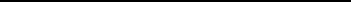     	Position Name of bidder  	   Government Procurement: General Conditions of Contract – July 2011 NOTES    The purpose of this document is to:    Draw special attention to certain general conditions applicable to government Bids, contracts and orders; and    To ensure that clients be familiar with regard to the rights and obligations of all parties involved in doing business with government.    In this document words in the singular also mean in the plural and vice versa and words in the masculine also mean in the feminine and neuter.    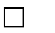  The GCC will form part of all bid documents and may not be amended.     Special Conditions of Contract (SCC) relevant to a specific bid, should be compiled separately for every bid (if (applicable) and will supplement the GCC.  Whenever there is a conflict, the provisions in the SCC shall prevail.    TABLE OF CLAUSES    Definitions    Application    General    Standards    Use of contract documents and information; inspection    Patent rights    Performance security    Inspections, tests and analysis    Packing    Delivery and documents    Insurance    Transportation    Incidental services    Spare parts    Warranty    Payment    Prices    Contract amendments    Assignment    Subcontracts    Delays in the supplier’s performance    Penalties    Termination for default    Dumping and countervailing duties    Force Majeure    Termination for insolvency    Settlement of disputes    Limitation of liability    Governing language    Applicable law    Notices    Taxes and duties    National Industrial Participation Programme (NIPP)    34. Prohibition of restrictive practices    GENERAL CONDITIONS OF CONTRACT    Definitions               The following terms shall be interpreted as indicated:    “Closing time” means the date and hour specified in the bidding documents for the receipt   of Bids.    “Contract” means the written agreement entered into between the purchaser and the   supplier, as recorded in the contract form signed by the parties, including all attachments and appendices thereto and all documents incorporated by reference therein.    “Contract price” means the price payable to the supplier under the contract for the full and   proper performance of his contractual obligations.    “Corrupt practice” means the offering, giving, receiving, or soliciting of anything of value to   influence the action of a public official in the procurement process or in contract execution.    "Countervailing duties" are imposed in cases where an enterprise abroad is subsidized by its   government and encouraged to market its products internationally.    “Country of origin” means the place where the goods were mined, grown or produced or   from which the services are supplied. Goods are produced when, through manufacturing, processing or substantial and major assembly of components, a commercially recognized new product results that is substantially different in basic characteristics or in purpose or utility from its components.    “Day” means calendar day.    “Delivery” means delivery in compliance of the conditions of the contract or order.    “Delivery ex stock” means immediate delivery directly from stock actually on hand.    “Delivery into consignees store or to his site” means delivered and unloaded in the specified   store or depot or on the specified site in compliance with the conditions of the contract or   order, the supplier bearing all risks and charges involved until the supplies are so delivered  and a valid receipt is obtained.    "Dumping" occurs when a private enterprise abroad market its goods on own initiative in   the RSA at lower prices than that of the country of origin and which have the potential to  harm the local industries in the RSA.    “Force majeure” means an event beyond the control of the supplier and not involving the   supplier’s fault or negligence and not foreseeable. Such events may include, but is not restricted to, acts of the purchaser in its sovereign capacity, wars or revolutions, fires, floods, epidemics, quarantine restrictions and freight embargoes.    “Fraudulent practice” means a misrepresentation of facts in order to influence a   procurement process or the execution of a contract to the detriment of any bidder, and includes collusive practice among bidders (prior to or after bid submission) designed to establish bid prices at artificial non-competitive levels and to deprive the bidder of the benefits of free and open competition.    “GCC” means the General Conditions of Contract.    “Goods” means all of the equipment, machinery, and/or other materials that the supplier is   required to supply to the purchaser under the contract.    “Imported content” means that portion of the bidding price represented by the cost of   components, parts or materials which have been or are still to be imported (whether by the supplier or his subcontractors) and which costs are inclusive of the costs abroad, plus freight and other direct importation costs such as landing costs, dock dues, import duty, sales duty or other similar tax or duty at the South African place of entry as well as transportation and handling charges to the factory in the Republic where the supplies covered by the bid will be manufactured.    “Local content” means that portion of the bidding price which is not included in the   imported content provided that local manufacture does take place.    “Manufacture” means the production of products in a factory using labour, materials,   components and machinery and includes other related value-adding activities.    “Order” means an official written order issued for the supply of goods or works or the   rendering of a service.    “Project site,” where applicable, means the place indicated in bidding documents.    “Purchaser” means the organisation purchasing the goods.    “Republic” means the RSA.    “SCC” means the Special Conditions of Contract.    “Services” means those functional services ancillary to the supply of the goods, such as   transportation and any other incidental services, such as installation, commissioning, provision of technical assistance, training, catering, gardening, security, maintenance and other such obligations of the supplier covered under the contract.    “Written” or “in writing” means handwritten in ink or any form of electronic or mechanical   writing.    Application   These general conditions are applicable to all Bids, contracts and orders including Bids for   functional and professional services, sales, hiring, letting and the granting or acquiring of rights, but excluding immovable property, unless otherwise indicated in the bidding documents.    Where applicable, SCC are also laid down to cover specific supplies, services or works.    Where such SCC are in conflict with these general conditions, the special conditions shall   apply.    General   Unless otherwise indicated in the bidding documents, the purchaser shall not be liable for   any expense incurred in the preparation and submission of a bid. Where applicable a nonrefundable fee for documents may be charged.    With certain exceptions, invitations to bid are only published in the Government Tender Bulletin. The Government Tender Bulletin may be obtained directly from the Government  Printer, Private Bag X85, Pretoria 0001, or accessed electronically from www.treasury.gov.za    Standards-   The goods supplied shall conform to the standards mentioned in the bidding documents and   specifications.    •   	Use of contract documents and information; inspection   5.1  	The supplier shall not, without the purchaser’s prior written consent, disclose the contract,   or any provision thereof, or any specification, plan, drawing, pattern, sample, or information furnished by or on behalf of the purchaser in connection therewith, to any person other than a person employed by the supplier in the performance of the contract.  Disclosure to any such employed person shall be made in confidence and shall extend only so far as may be necessary for purposes of such performance.    5.2  	The supplier shall not, without the purchaser’s prior written consent, make use of any   document or information mentioned in GCC clause 5.1 except for purposes of performing the contract.    5.3  	Any document, other than the contract itself mentioned in GCC clause 5.1 shall remain the   property of the purchaser and shall be returned (all copies) to the purchaser on completion of the supplier’s performance under the contract if so required by the purchaser.    5.4 The supplier shall permit the purchaser to inspect the supplier’s records relating to the  performance of the supplier and to have them audited by auditors appointed by the purchaser, if so required by the purchaser.    Patent rights   6.1  	The supplier shall indemnify the purchaser against all third-party claims of infringement of   patent, trademark, or industrial design rights arising from use of the goods or any part thereof  by the purchaser.       	Performance security   Within thirty (30) days of receipt of the notification of contract award, the successful bidder   shall furnish to the purchaser the performance security of the amount specified in SCC.    The proceeds of the performance security shall be payable to the purchaser as   compensation for any loss resulting from the supplier’s failure to complete his obligations  under the contract.    The performance security shall be denominated in the currency of the contract, or in a   freely convertible currency acceptable to the purchaser and shall be in one of the following forms:    7.3.1  	a bank guarantee or an irrevocable letter of credit issued by a reputable bank located   in the purchaser’s country or abroad, acceptable to the purchaser, in the form provided  in the bidding documents or another form acceptable to the purchaser; or    7.3.2  	a cashier’s or certified cheque    7.4  	The performance security will be discharged by the purchaser and returned to the supplier   not later than thirty (30) days following the date of completion of the supplier’s performance obligations under the contract, including any warranty obligations, unless otherwise specified in SCC.    Inspections, tests and analyses   All pre-bidding testing will be for the account of the bidder.    If it is a bid condition that supplies to be produced or services to be rendered should at any   stage during production or execution or on completion be subject to inspection, the premises of the bidder or contractor shall be open, at all reasonable hours, for inspection by a representative of the Department or an organisation acting on behalf of the Department.    If there are no inspection requirements indicated in the bidding documents and no mention   is made in the contract, but during the contract period it is decided that inspections shall be carried out, the purchaser shall itself make the necessary arrangements, including payment arrangements with the testing authority concerned.    If the inspections, tests and analyses referred to in clauses 8.2 and 8.3 show the supplies to   be in accordance with the contract requirements, the cost of the inspections, tests and  analyses shall be defrayed by the purchaser.    Where the supplies or services referred to in clauses 8.2 and 8.3 do not comply with the   contract requirements, irrespective of whether such supplies or services are accepted or not, the cost in connection with these inspections, tests or analyses shall be defrayed by the supplier.    Supplies and services which are referred to in clauses 8.2 and 8.3 and which do not comply   with the contract requirements may be rejected.     Any contract supplies may on or after delivery be inspected, tested or analysed and may be   rejected if found not to comply with the requirements of the contract. Such rejected supplies shall be held at the cost and risk of the supplier who shall, when called upon, remove them immediately at his own cost and forthwith substitute them with supplies which do comply with the requirements of the contract. Failing such removal, the rejected supplies shall be returned at the suppliers cost and risk. Should the supplier fail to provide the substitute supplies forthwith, the purchaser may, without giving the supplier further opportunity to substitute the rejected supplies, purchase such supplies as may be necessary at the expense of the supplier.    The provisions of clauses 8.4 to 8.7 shall not prejudice the right of the purchaser to cancel   the contract on account of a breach of the conditions thereof, or to act in terms of Clause 23  of GCC.  Packing   The supplier shall provide such packing of the goods as is required to prevent their damage   or deterioration during transit to their final destination, as indicated in the contract.  The packing shall be sufficient to withstand, without limitation, rough handling during transit and exposure to extreme temperatures, salt and precipitation during transit, and open storage.  Packing, case size and weights shall take into consideration, where appropriate, the remoteness of the goods’ final destination and the absence of heavy handling facilities at all points in transit.    The packing, marking, and documentation within and outside the packages shall comply   strictly with such special requirements as shall be expressly provided for in the contract, including additional requirements, if any, specified in SCC, and in any subsequent instructions ordered by the purchaser.    Delivery and documents    Delivery of the goods shall be made by the supplier in accordance with the terms specified   in the contract.  The details of shipping and/or other documents to be furnished by the supplier are specified in SCC.    Documents to be submitted by the supplier are specified in SCC.    Insurance   The goods supplied under the contract shall be fully insured in a freely convertible  currency against loss or damage incidental to manufacture or acquisition, transportation, storage and delivery in the manner specified in the SCC.    Transportation   Should a price other than an all-inclusive delivered price be required, this shall be specified   in the SCC.    Incidental services   The supplier may be required to provide any or all of the following services, including   additional services, if any, specified in SCC:    performance or supervision of on-site assembly and/or commissioning of the supplied   goods;    furnishing of tools required for assembly and/or maintenance of the supplied goods;    furnishing of a detailed operations and maintenance manual for each appropriate unit   of the supplied goods;    performance or supervision or maintenance and/or repair of the supplied goods, for a   period of time agreed by the parties, provided that this service shall not relieve the  supplier of any warranty obligations under this contract; and    training of the purchaser’s personnel, at the supplier’s plant and/or on-site, in   assembly, start-up, operation, maintenance, and/or repair of the supplied goods.    Prices charged by the supplier for incidental services, if not included in the contract price  for the goods, shall be agreed upon in advance by the parties and shall not exceed the prevailing rates charged to other parties by the supplier for similar services.    Spare parts   As specified in SCC, the supplier may be required to provide any or all of the following   materials, notifications, and information pertaining to spare parts manufactured or distributed by the supplier:    such spare parts as the purchaser may elect to purchase from the supplier, provided   that this election shall not relieve the supplier of any warranty obligations under the contract; and    in the event of termination of production of the spare parts:    Advance notification to the purchaser of the pending termination, in sufficient   time to permit the purchaser to procure needed requirements; and    following such termination, furnishing at no cost to the purchaser, the   blueprints, drawings, and specifications of the spare parts, if requested.    Warranty   The supplier warrants that the goods supplied under the contract are new, unused, of the   most recent or current models, and that they incorporate all recent improvements in design and materials unless provided otherwise in the contract.  The supplier further warrants that all goods supplied under this contract shall have no defect, arising from design, materials, or workmanship (except when the design and/or material is required by the purchaser’s specifications) or from any act or omission of the supplier, that may develop under normal use of the supplied goods in the conditions prevailing in the country of final destination.    This warranty shall remain valid for twelve (12) months after the goods, or any portion   thereof as the case may be, have been delivered to and accepted at the final destination indicated in the contract, or for eighteen (18) months after the date of shipment from the port or place of loading in the source country, whichever period concludes earlier, unless specified otherwise in SCC.    The purchaser shall promptly notify the supplier in writing of any claims arising under this   warranty.    Upon receipt of such notice, the supplier shall, within the period specified in SCC and with   all reasonable speed, repair or replace the defective goods or parts thereof, without costs to the purchaser.    If the supplier, having been notified, fails to remedy the defect(s) within the period specified   in SCC, the purchaser may proceed to take such remedial action as may be necessary, at the supplier’s risk and expense and without prejudice to any other rights which the purchaser may have against the supplier under the contract.    Payment   The method and conditions of payment to be made to the supplier under this contract  shall   be specified in SCC.    The supplier shall furnish the purchaser with an invoice accompanied by a copy of the   delivery note and upon fulfilment of other obligations stipulated in the contract.    Payments shall be made promptly by the purchaser, but in no case later than thirty (30)   days after submission of an invoice or claim by the supplier.    Payment will be made in rand unless otherwise stipulated in SCC.    Prices   Prices charged by the supplier for goods delivered and services performed under the   contract shall not vary from the prices quoted by the supplier in his bid, with the exception of any price adjustments authorised in SCC or in the purchaser’s request for bid validity extension, as the case may be.    Contract amendments    No variation in or modification of the terms of the contract shall be made except by written   amendment signed by the parties concerned.    Assignment    The supplier shall not assign, in whole or in part, its obligations to perform under the   contract, except with the purchaser’s prior written consent.     Subcontracts    The supplier shall notify the purchaser in writing of all subcontracts awarded under this   contract if not already specified in the bid.  Such notification, in the original bid or later, shall  not relieve the supplier from any liability or obligation under the contract.    Delays in the supplier’s performance   Delivery of the goods and performance of services shall be made by the supplier in   accordance with the time schedule prescribed by the purchaser in the contract.    If at any time during performance of the contract, the supplier or its subcontractor(s)   should encounter conditions impeding timely delivery of the goods and performance of services, the supplier shall promptly notify the purchaser in writing of the fact of the delay, its likely duration and its cause(s). As soon as practicable after receipt of the supplier’s notice, the purchaser shall evaluate the situation and may at his discretion extend the supplier’s time for performance, with or without the imposition of penalties, in which case the extension shall be ratified by the parties by amendment of contract.    No provision in a contract shall be deemed to prohibit the obtaining of supplies or services   from a national department, provincial department, or a local authority.    The right is reserved to procure outside of the contract small quantities or to have minor   essential services executed if an emergency arises, the supplier’s point of supply is not situated at or near the place where the supplies are required, or the supplier’s services are not readily available.    Except as provided under GCC Clause 25, a delay by the supplier in the performance of its   delivery obligations shall render the supplier liable to the imposition of penalties, pursuant to GCC Clause 22, unless an extension of time is agreed upon pursuant to GCC Clause 21.2 without the application of penalties.    Upon any delay beyond the delivery period in the case of a supplies contract, the purchaser   shall, without cancelling the contract, be entitled to purchase supplies of a similar quality and up to the same quantity in substitution of the goods not supplied in conformity with the contract and to return any goods delivered later at the supplier’s expense and risk, or to cancel the contract and buy such goods as may be required to complete the contract and without prejudice to his other rights, be entitled to claim damages from the supplier.    Penalties   Subject to GCC Clause 25, if the supplier fails to deliver any or all of the goods or to perform the services within the period(s) specified in the contract, the purchaser shall, without prejudice to its other remedies under the contract, deduct from the contract price, as a penalty, a sum calculated on the delivered price of the delayed goods or unperformed services using the current prime interest rate calculated for each day of the delay until actual delivery or performance. The purchaser may also consider termination of the contract pursuant to GCC Clause 23.    Termination for default    The purchaser, without prejudice to any other remedy for breach of contract, by written   notice of default sent to the supplier, may terminate this contract in whole or in part:    if the supplier fails to deliver any or all of the goods within the period(s) specified in   the contract, or within any extension thereof granted by the purchaser pursuant to   GCC Clause 21.2;     if the Supplier fails to perform any other obligation(s) under the contract; or    if the supplier, in the judgment of the purchaser, has engaged in corrupt or fraudulent   practices in competing for or in executing the contract.    In the event the purchaser terminates the contract in whole or in part, the purchaser may   procure, upon such terms and in such manner as it deems appropriate, goods, works or services similar to those undelivered, and the supplier shall be liable to  the purchaser for any excess costs for such similar goods, works or services.  However, the supplier shall continue performance of the contract to the extent not terminated.    Where the purchaser terminates the contract in whole or in part, the purchaser may decide   to impose a restriction penalty on the supplier by prohibiting such supplier from doing business with the public sector for a period not exceeding 10 years.    If a purchaser intends imposing a restriction on a supplier or any person associated with the   supplier, the supplier will be allowed a time period of not more than fourteen (14) days to provide reasons why the envisaged restriction should not be imposed.  Should the supplier fail to respond within the stipulated fourteen (14) days the purchaser may regard the intended penalty as not objected against and may impose it on the supplier.    Any restriction imposed on any person by the Accounting Officer / Authority will, at the   discretion of the Accounting Officer / Authority, also be applicable to any other enterprise or any partner, manager, director or other person who wholly or partly exercises or exercised or may exercise control over the enterprise of the first-mentioned person, and with which enterprise or person the first-mentioned person, is or was in the opinion of the Accounting Officer / Authority actively associated.    If a restriction is imposed, the purchaser must, within five (5) working days of such imposition, furnish the National Treasury, with the following information:    the name and address of the supplier and / or person restricted by the purchaser;    the date of commencement of the restriction    the period of restriction; and     the reasons for the restriction.     These details will be loaded in the National Treasury’s central database of suppliers or   persons prohibited from doing business with the public sector.    If a court of law convicts a person of an offence as contemplated in sections 12 or 13   of the Prevention and Combating of Corrupt Activities Act, No. 12 of 2004, the court may also rule that such person’s name be endorsed on the Register for Tender Defaulters.  When a person’s name has been endorsed on the Register, the person will be prohibited from doing busine-ss with the public sector for a period not less than five years and not more than 10 years. The National Treasury is empowered to determine the period of restriction and each case will be dealt with on its own merits. According to section 32 of the Act the Register must be open to the public. The Register can be perused on the National Treasury website.    Anti-dumping and countervailing duties and rights    When, after the date of bid, provisional payments are required, or anti-dumping or   countervailing duties are imposed, or the amount of a provisional payment or anti-dumping or countervailing right is increased in respect of any dumped or subsidized import, the State is not liable for any amount so required or imposed, or for the amount of any such increase. When, after the said date, such a provisional payment is no longer required or any such antidumping or countervailing right is abolished, or where the amount of such provisional payment or any such right is reduced, any such favourable difference shall on demand be paid forthwith by the contractor to the State or the State may deduct such amounts from moneys (if any) which may otherwise be due to the contractor in regard to supplies or services which he delivered or rendered, or is to deliver or render in terms of the contract or any other contract or any other amount which may be due to him.   Force majeure   Notwithstanding the provisions of GCC Clauses 22 and 23, the supplier shall not be liable for   forfeiture of its performance security, damages, or termination for default if and to the extent that his delay in performance or other failure to perform his obligations under the contract is the result of an event of force majeure.    If a force majeure situation arises, the supplier shall promptly notify the purchaser in   writing of such condition and the cause thereof. Unless otherwise directed by the purchaser in writing, the supplier shall continue to perform its obligations under the contract as far as is reasonably practical, and shall seek all reasonable alternative means for performance not prevented by the force majeure event.    Termination for insolvency   The purchaser may at any time terminate the contract by giving written notice to the  supplier if the supplier becomes bankrupt or otherwise insolvent. In this event, termination will be without compensation to the supplier, provided that such termination will not prejudice or affect any right of action or remedy which has accrued or will accrue thereafter to the purchaser.    Settlement of disputes    If any dispute or difference of any kind whatsoever arises between the purchaser and the   supplier in co-nnection with or arising out of the contract, the parties shall make every effort to resolve amicably such dispute or difference by mutual consultation.    If, after thirty (30) days, the parties have failed to resolve their dispute or difference by   such mutual consultation, then either the purchaser or the supplier may give notice to the other party of his intention to commence with mediation. No mediation in respect of this matter may be commenced unless such notice is given to the other party.    Should it not be possible to settle a dispute by means of mediation, it may be settled in  a South African court of law.    Mediation proceedings shall be conducted in accordance with the rules of procedure   specified in the SCC.    Notwithstanding any reference to mediation and/or court proceedings herein,     the parties shall continue to perform their respective obligations under the contract   unless they otherwise agree; and    the purch-aser shall pay the supplier any monies due the supplier.   Limitation of liability   Except in cases of criminal negligence or wilful misconduct, and in the case of infringement   pursuant to Clause 6;    the supplier shall not be liable to the purchaser, whether in contract, tort, or   otherwise, for any indirect or consequential loss or damage, loss of use, loss of production, or loss of profits or interest costs, provided that this exclusion shall not apply to any obligation of the supplier to pay penalties and/or damages to the purchaser; and    the aggregate liability of the supplier to the purchaser, whether under the contract, in   tort or otherwise, shall not exceed the total contract price, provided that this limitation  shall not apply to the cost of repairing or replacing defective equipment.    Governing language    The contract shall be written in English. All correspondence and other documents pertaining   to the contract that is exchanged by the parties shall also be written in English.    Applicable law    The contract shall be interpreted in accordance with South African laws, unless otherwise   specified in SCC.    Notices   Every written acceptance of a bid shall be posted to the supplier concerned by registered or   certified mail and any other notice to him shall be posted by ordinary mail to the address furnished in his bid or to the address notified later by him in writing and such posting shall be deemed to be proper service of such notice    The time mentioned in the contract documents for performing any act after such aforesaid   notice has been given, shall be reckoned from the date of posting of such notice.    Taxes and duties   A foreign supplier shall be entirely responsible for all taxes, stamp duties, license fees, and   other such levies imposed outside the purchaser’s country.    A local supplier shall be entirely responsible for all taxes, duties, license fees, etc., incurred   until delivery of the contracted goods to the purchaser.    No contract shall be concluded with any bidder whose tax matters are not in order.  Prior to   the award of a bid the Department must be in possession of a tax clearance certificate,  submitted by the bidder.  This certificate must be an original issued by the SARSs.    National Industrial Participation (NIP) Programme   The NIP Programme administered by the DTI shall be applicable to all contracts that are   subject to the NIP obligation.    Prohibition of restrictive practices   In terms of section 4 (1) (b) (iii) of the Competition Act No. 89 of 1998, as amended, an   agreement between, or concerted practice by, firms, or a decision by an association of firms, is prohibited if it is between parties in a horizontal relationship and if a bidder (s) is / are or a contractor(s) was / were involved in collusive bidding (or bid rigging).    If a bidder(s) or contractor(s), based on reasonable grounds or evidence obtained by the   purchaser, has / have engaged in the restrictive practice referred to above, the purchaser may refer the matter to the Competition Commission for investigation and possible imposition of administrative penalties as contemplated in the Competition Act No. 89 of 1998.    If a bidder(s) or contractor(s), has / have been found guilty by the Competition  Commission of the restrictive practice referred to above, the purchaser may, in addition and without prejudice to any other remedy provided for, invalidate the bid(s) for such item(s) offered, and / or terminate the contract in whole or part, and / or restrict the bidder(s) or contractor(s) from conducting business with the public sector for a period not exceeding ten   (10) years and / or claim damages from the bidder(s) or contractor(s) concerned.   The above General Conditions of Contract (GCC) are accepted by:   RFQ FOR THE SUPPLY/PROVISION OF   ...............................................................    FOR A PERIOD OF ................    Section 5: CERTIFICATE OF ACQUAINTANCE WITH RFQ, TERMS & CONDITIONS & APPLICABLE DOCUMENTS    By signing this certificate, the Respondent is deemed to acknowledge that he/she has made himself/herself thoroughly familiar with, and agrees with all the conditions governing this RFQ. This includes those terms and conditions contained in any printed form stated to form part hereof, including but not limited to the documents stated below. As such, NHLS will recognise no claim for relief based on an allegation that the Respondent overlooked any such condition or failed properly to take it into account for the purpose of calculating tendered prices or any other purpose:   Should the Bidder find any terms or conditions stipulated in any of the relevant documents quoted in the RFQ unacceptable, it should indicate which conditions are unacceptable and offer alternatives by written submission on its company letterhead, attached to its submitted Bid.  Any such submission shall be subject to review by NHLS’ Legal Counsel who shall determine whether the proposed alternative(s) are acceptable or otherwise, as the case may be. A material deviation from any term or condition may result in disqualification.   Bidders accept that an obligation rests on them to clarify any uncertainties regarding any bid which they intend to respond on, before submitting the bid. The Bidder agrees that he/she will have no claim based on an allegation that any aspect of this RFQ was unclear but in respect of which he/she failed to obtain clarity.   The bidder understands that his/her Bid will be disqualified if the Certificate of Acquaintance with RFQ documents included in the RFQ as a returnable document, is found not to be true and complete in every respect.   SIGNED at ___________________________ on this _____ day of __________________________ 20___   SIGNATURE OF WITNESSES   	   	   	   	ADDRESS OF WITNESSES   _____________________        _______________________________________  Name _________________        _______________________________________   _____________________         _______________________________________  Name _________________         _______________________________________   SIGNATURE OF RESPONDENT’S AUTHORISED REPRESENTATIVE: ___________________________  NAME: ____________________________________________ DESIGNATION:  ___________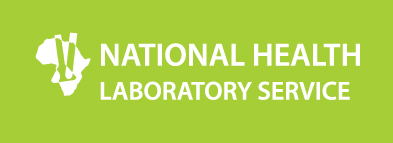 ANNEX J: CERTIFICATE OF ATTENDANCE OF COMPULSORY BRIEFING SESSION [if applicable]It is hereby certified that –  ___________________________________ ___________________________________Representative(s) of _______________________________________ [name of entity]attended the RFQ briefing in respect of the proposed Services to be rendered in terms of this RFQ on _________________________20_______________________________	             	______________________________NHLS’ REPRESENTATIVE	                               RESPONDENT’S REPRESENTATIVE         DATE _______________________		             DATE:  _________________________         Email: _______________________        Contacts: _______________________RFQ number:   RFQ NO: 123651 RFQ NO: 123651 RFQ NO: 123651 Closing date:   30 OCTOBER 2018   30 OCTOBER 2018   30 OCTOBER 2018   Closing time:   11:00AM   11:00AM   11:00AM   RFQ validity period:   30 days (commencing from the RFQ Closing Date)   30 days (commencing from the RFQ Closing Date)   30 days (commencing from the RFQ Closing Date)   Important    There will be a compulsory site briefing session.   Venue: CNR DIKORTTE AND HOSTAL STREET AT BRAAMFONTEIN AT FS AND NW MANAGEMENT OFFICES (MEET AT MAIN GATE)Date:    23 OCTOBER 2018   Time:    10H00 AM NB: PLEASE FILL IN THE LAST PAGE OF THE RFQ (CERTIFICATE OF ATTENDANCE) AND SUBMIT AT THE BRIEFING SESSION      There will be a compulsory site briefing session.   Venue: CNR DIKORTTE AND HOSTAL STREET AT BRAAMFONTEIN AT FS AND NW MANAGEMENT OFFICES (MEET AT MAIN GATE)Date:    23 OCTOBER 2018   Time:    10H00 AM NB: PLEASE FILL IN THE LAST PAGE OF THE RFQ (CERTIFICATE OF ATTENDANCE) AND SUBMIT AT THE BRIEFING SESSION      There will be a compulsory site briefing session.   Venue: CNR DIKORTTE AND HOSTAL STREET AT BRAAMFONTEIN AT FS AND NW MANAGEMENT OFFICES (MEET AT MAIN GATE)Date:    23 OCTOBER 2018   Time:    10H00 AM NB: PLEASE FILL IN THE LAST PAGE OF THE RFQ (CERTIFICATE OF ATTENDANCE) AND SUBMIT AT THE BRIEFING SESSION      RFQ Description:   RFQ: 123651 REPLACE FLOORING TO FS AND NW MANAGEMENT OFFICES IN BRAAMFONTEINRFQ: 123651 REPLACE FLOORING TO FS AND NW MANAGEMENT OFFICES IN BRAAMFONTEINRFQ: 123651 REPLACE FLOORING TO FS AND NW MANAGEMENT OFFICES IN BRAAMFONTEINHand Delivered at:   01 MODDERFONTEIN ROAD,   SANDRINGHAM, AT NHLS RECEPTION IN   THE QUOTE BOX ON THE 30 OCTOBER 2018 @ 11H00   Name of bidder   Registration number   VAT registration number   Contact person   Telephone number   Cell number   E-mail address   Postal address   Physical address   Contents      Terms and conditions of Request for Quotation (RFQ) ................................... 5   Response format ........................................................................................... 5   Annex A:   	Response format   Annex B:   	Preferential Procurement Claim form SBD 6.1   	8   Annex C:   	Tax clearance requirements SBD 2   	15   Annex D:   	Declaration of Interest   SBD 4 18   Annex E:   	Declaration of Bidders Past Supply Chain Practices     SBD 8   	23   Annex F:   	CERTIFICATE OF INDEPENDENT BID DETERMINATION    SBD 9 25   Annex G:   	Government Procurement: General Conditions of Contract – July 2011 28   Annex H:     Local Content Declaration of the Local Content designated (SBD 6.2)    The Bidder accepts the above terms and conditions and the General Conditions of Contract attached in Annex G.    	Accept   Do not accept    The Bidder accepts the above terms and conditions and the General Conditions of Contract attached in Annex G.    Price points   80    B-BBEE status level contribution   20    Total   100 points   noDescriptionUnitQuantityRateCost excl vat1Remove the existing floor carpets and cart away, stipes and edging, prepare the flooring for laminated wooden flooringm2    3082Supply and fit 80mm Italian laminated wooden flooring with under cushion and wooden door strips complete with stair noising edging and door strips, colour to be confirmed upon appointment m23083Supply and fit laminated wooden skirting 75mm high m45Allow the amount of R 35 000-00 (thirty five Thousand Rand) for contingency to be used at the discretion of the Principal Agent and deducted in whole or in part if not requiredR35,000.00R35,000.00Preliminaries and GeneralTOTALPLUS 15% VATGRAND TOTALEstimated time to complete work aboveNo.    Mandatory Requirement   Comply   Not Comply   1   CSD FORM   2   B-BBEE Certificate and/or Affidavit   3   Tax Clearance Certificate and/or TAX   Verification PIN    5   Local Content (If applicable)   5.1 The bidder must complete and submit the SBD6.2 and Annexure C for Local Content   If a bidder fails to meet the minimum stipulated threshold for local production and content will be considered an unacceptable tender.   4   Certificate of attendance of compulsory briefing session (if applicable)   Mandatory Requirement (Applicable for Renovation)   Letter of good standing (if applicable)  Bidder must provide details and registration confirmation with CIDB in terms of the CIDB Act 38 of 2000. (Bidder must provide proof grading  level 2GD)      Bidders must provide at least 1 reference for a similar project less than R50 000 (Bidder must provide proof: a copy of the completion certificate OR reference letter of completed projects from previous clients, on the clients   letterhead      	   Bidders must provide at least 2 references for a similar project for more than R50 000 but less than R100 000 (Bidder must provide proof: a copy of the completion certificate OR reference letter of completed projects from previous clients, on* the clients letterhead.     Bidders must provide at least 3 references for a similar project for more than R100 000 (Bidder must provide proof: a copy of the completion certificate OR reference letter of completed projects from previous clients, on the client’s letterhead.   Full name   Identity number   Personal tax reference number   State employee number / Persal number   YES   NO   Currency    Rates of exchange   US Dollar   Pound Sterling   Euro   Yen   Other   (C1)   Tender No.:   (C2)   Tender description:   (C3)   Designated product(s):   (C4)   Tender Authority:   (C5)   Tendering Entity name:   (C6)   Tender Exchange Rate:   Pula   EU   GBP   (C7)   Specified local content %   Tender item no's   List of items   Calculation of local content   Calculation of local content   Calculation of local content   Tender  summary   Tender  summary   Tender item no's   List of items   Tender price  - each    (excl. VAT)    Exempted imported value   Tender value net of exempted imported  content    	Imported value   Local value   Local content %  (per item)  Tender  Qty   Total tender value   Total exempted imported content   Total   Imported content  (C8)   (C9)   (C10)   (C11)   (C12)   (C13)   (C14)   (C15)   (C16)   (C17)   (C18)   (C19)   Tender item no's   List of items   Calculation of local content   Calculation of local content   Calculation of local content   Calculation of local content   Calculation of local content    	Tender  summary   	   	Tender  summary   	   	Tender  summary   	   	Tender  summary   	  Tender item no's   List of items   Tender price  - each    (excl. VAT)    Exempted imported value   Tender value net of exempted imported  content    	Imported value   Local value   Local content %  (per item)  Tender  Qty   Total tender value   Total exempted imported content   Total   Imported content  (C8)   (C9)   (C10)   (C11)   (C12)   (C13)   (C14)   (C15)   (C16)   (C17)   (C18)   (C19)   (C20)  Total tender  value  (C20)  Total tender  value  (C20)  Total tender  value  (C20)  Total tender  value  (C20)  Total tender  value  (C20)  Total tender  value  (C20)  Total tender  value  R0   (C21) Total Exempt imported content  (C21) Total Exempt imported content  (C21) Total Exempt imported content  (C21) Total Exempt imported content  (C21) Total Exempt imported content  (C21) Total Exempt imported content  (C21) Total Exempt imported content  (C21) Total Exempt imported content  R0   (C22) Total Tender value net of exempt imported content  (C22) Total Tender value net of exempt imported content  (C22) Total Tender value net of exempt imported content  (C22) Total Tender value net of exempt imported content  (C22) Total Tender value net of exempt imported content  (C22) Total Tender value net of exempt imported content  (C22) Total Tender value net of exempt imported content  (C22) Total Tender value net of exempt imported content  R0   (C23) Total Imported content  (C23) Total Imported content  (C23) Total Imported content  (C23) Total Imported content  (C23) Total Imported content  (C23) Total Imported content  (C23) Total Imported content  (C23) Total Imported content  (C23) Total Imported content  R0   (C24) Total local content  (C24) Total local content  (C24) Total local content  (C24) Total local content  (C24) Total local content  (C24) Total local content  (C24) Total local content  (C24) Total local content  (C24) Total local content  R0   (C25) Average local content % of tender  (C25) Average local content % of tender  (C25) Average local content % of tender  (C25) Average local content % of tender  (C25) Average local content % of tender  (C25) Average local content % of tender  (C25) Average local content % of tender  (C25) Average local content % of tender  (C25) Average local content % of tender  Item   Question   Yes   No   4.1   Is the bidder or any of its directors listed on the National Treasury’s database as companies or persons prohibited from doing business with the public sector?   (Companies or persons who are listed on this database were informed in writing of this restriction by the National Treasury after the audi alteram partem rule was applied).   Yes   No   4.1.1   If so, furnish particulars:   4.2   Is the bidder or any of its directors listed on the Register for Tender Defaulters in terms of section 29 of the Prevention and Combating of Corrupt Activities Act (No 12 of 2004)?   To access this Register enter the National Treasury’s website, www.treasury.gov.za, click on the icon “Register for Tender Defaulters” or submit your written request for a hard copy of the Register to facsimile number (012) 3265445.    Yes    No    4.2.1   If so, furnish particulars:   4.3   Was the bidder or any of its directors convicted by a court of law (including a court outside of the RSA) for fraud or corruption during the past five years?    	Yes    No    4.3.1   If so, furnish particulars:   4.4   Was any contract between the bidder and any organ of State terminated during the past five years on account of failure to perform on or comply with the contract?    	Yes    No    4.4.1   If so, furnish particulars:   Name:   Designation:   -   Bidder:   Signature:   Date:   1  NHLS’ General Bid Conditions*    1  NHLS’ General Bid Conditions*    1  NHLS’ General Bid Conditions*    2   NHLS’ Terms and Conditions of Contract for the supply of Services to NHLS   NHLS’ Terms and Conditions of Contract for the supply of Services to NHLS   